Заключение об экспертизе постановления администрации муниципального района «Читинский район» от 10 марта 2017 года № 488 «Об утверждении административного регламента по предоставлению муниципальной услуги «Предоставление в собственность земельных участков, находящихся в муниципальной собственности Читинского района и земельных участков на территории Читинского района, государственная собственность на которые не разграничена, собственникам расположенных на данных земельных участках зданий, сооружений».Управление экономики и имущества администрации муниципального района «Читинский район» в соответствии с разделом 3 порядка проведения оценки регулирующего воздействия проектов нормативных правовых актов администрации муниципального района «Читинский район», затрагивающих вопросы осуществления предпринимательской и инвестиционной деятельности, и экспертизы действующих нормативных правовых актов администрации муниципального района «Читинский район», затрагивающих вопросы осуществления предпринимательской и инвестиционной деятельности, утвержденного постановлением администрации муниципального района «Читинский район» от 27 декабря 2019 года № 62-НПА, рассмотрено постановление администрации муниципального района «Читинский район» от 10 марта 2017 года № 488 «Об утверждении административного регламента по предоставлению муниципальной услуги «Предоставление в собственность земельных участков, находящихся в муниципальной собственности Читинского района и земельных участков на территории Читинского района, государственная собственность на которые не разграничена, собственникам расположенных на данных земельных участках зданий, сооружений». (далее - Регламент).Разработчиком НПА является администрация муниципального района «Читинский район». Порядок подготовлен в соответствии Конституцией Российской Федерации, принятой всенародным голосованием 12 декабря 1993 года («Российская газета», 1993, № 237); Гражданским кодексом Российской Федерации (часть первая) от 30 ноября 1994 года № 51-ФЗ («Российская газета», 1994, № 238-239); Земельным кодексом Российской Федерации от 25 октября 2001 года № 136-ФЗ («Российская газета», 2001, № 211-212); Гражданским процессуальным кодексом Российской Федерации от 14 ноября 2002 года № 138-ФЗ («Российская газета», 2002, № 20); Кодексом административного судопроизводства Российской Федерации от 08 марта 2015 года № 22-ФЗ («Российская газета», 2015, № 49), Федеральным законом от 13 июля 2015 года № 218-ФЗ «О государственной регистрации недвижимости» («Российская газета», №156, 17.07.2015 года); Федеральным законом от 25 октября 2001 года № 137-ФЗ «О введении в действие Земельного кодекса Российской Федерации» («Российская газета», 2001, №211-212); Федеральным законом от 21 декабря 2001 года № 178-ФЗ «О приватизации государственного и муниципального имущества» («Российская газета», 2002, № 16); Федеральным законом от 02 мая 2006 года № 59-ФЗ «О порядке рассмотрения обращений граждан Российской Федерации» («Российская газета», 2006, № 95); Федеральным законом от 27 июля 2006 года № 152-ФЗ «О персональных данных» («Российская газета», 2006, № 165); Федеральным законом от 9 февраля 2009 года № 8-ФЗ «Об обеспечении доступа к информации о деятельности государственных органов и органов местного самоуправления» («Российская газета», 2009, № 25); Федеральным законом от 27 июля 2010 года №210-ФЗ «Об организации предоставления государственных и муниципальных услуг» («Российская газета», 2010, № 168); Федеральным законом от 06 апреля 2011 года № 63-ФЗ «Об электронной подписи» («Российская газета», 2011, № 75); Федеральным законом от 23 июня 2014 года № 171-ФЗ «О внесении изменений в Земельный кодекс Российской Федерации и отдельные законодательные акты Российский Федерации»; постановлением Правительства Российской Федерации от 7 июля 2011 года № 553 «О порядке оформления и представления заявлений и иных документов, необходимых для предоставления государственных и (или) муниципальных услуг, в форме электронных документов» («Собрание законодательства Российской Федерации», 2011, № 29); постановлением Правительства Российской Федерации от 25 июня 2012 года № 634 «О видах электронной подписи, использование которых допускается при обращении за получением государственных и муниципальных услуг» («Собрание законодательства Российской Федерации», 2012, № 27); приказом Министерства экономического развития Российской Федерации от 12 января 2015 года № 1 «Об утверждении перечня документов, подтверждающих право заявителя на приобретение земельного участка без проведения торгов»; Законом Забайкальского края от 01 апреля 2009 года № 152-ЗЗК «О регулировании земельных отношений на территории Забайкальского края» («Забайкальский рабочий», 2009, № 62); постановлением Правительства Забайкальского края от 08 апреля 2015 года № 161 «Об установлении Порядка определения цены земельных участков, находящихся в собственности Забайкальского края, и земельных участков, государственная собственность на которые не разграничена, при заключении договора купли - продажи без проведения торгов на территории Забайкальского края»; уставом муниципального района «Читинский район».Целью постановления является обеспечение доступности и открытости для юридических и физических лиц сведений о муниципальной услуге, а также определяет сроки	 и последовательность действий (административных процедур) при осуществлении полномочий по предоставлению муниципальной услуги.Дополнительных расходов для бюджета и субъектов предпринимательской деятельности не возникнет.Регламент, утвержденный постановления администрации муниципального района «Читинский район» от 10 марта 2017 года № 488 не содержит:-положения, устанавливающие ранее не предусмотренные законодательством и иными нормативными правовыми актами обязанности, запреты и ограничения для юридических лиц в сфере предпринимательской деятельности или способствующие их установлению, а также положения, приводящие к возникновению ранее не предусмотренных законодательством и иными нормативными правовыми актами расходов субъектов предпринимательской деятельности.В ходе публичных консультаций в период с 20 ноября 2020 года по 10 декабря 2020 года к Регламенту, утвержденному постановлением администрации муниципального района «Читинский район» от 10 марта 2017 года № 488 имеются замечания от Уполномоченного по защите прав предпринимателей в Забайкальском крае:- в последнем абзаце пункта 2.6.2 административного регламента производится ссылка на подпункты 3, 7, что не согласуется с содержанием подпункта 3, а подпункт 7 в указанном перечне документов отсутствует. - в п. 2.10 административного регламента не уточняется, что возврат заявления в течение десяти дней со дня поступления заявления не лишает заявителя права вновь обратиться с заявлением для предоставления муниципальной услуги в случае устранения причин, послуживших основанием для возврата заявления и документов без рассмотрения.Наименование административного регламента «Предоставление в постоянное (бессрочное) пользование земельных участков, находящихся в муниципальной собственности, и земельных участков на территории Читинского района государственная собственность на которые не разграничена» не соответствует наименованию указанном в типовом перечне в соответствии с распоряжением Правительства Забайкальского края от 09 июня 2015 года № 309-р «Об утверждении типового перечня муниципальных услуг, предоставляемых органами местного самоуправления».Таким образом, разработчику постановления необходимо провести дополнительные работы по устранению замечаний и согласованию постановления с отделом правовой и кадровой работы Управления делами администрации муниципального района «Читинский район».Начальник Управления экономикии имущества администрациимуниципального района«Читинский район»                                                                       А.А.МаркевичИсп.: Гомбожапова Арюна Будажаповна консультант отдела экономики и развития предпринимательства(3022) 35-67-61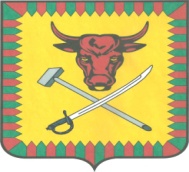 АДМИНИСТРАЦИЯМуниципального района«Читинский район»672090   г. Чита, ул. Ленина, 157
 тел. 32-00-91, факс 35-43-28E-mail: adm320091@yandex.ruСайт: читинск.забайкальскийкрай.рфИНН 7524000811 КПП 752401001ОГРН 1027500847934от “21” декабря 2020 г. № 10